从唐山过台湾—高雄文化院文化教化思维             文藻外语大学通识教育中心邓文龙副教授文化院是庙宇是慈善机构更是社会道德学校以修道行慈为宗旨以渡人渡己为目的诚属青年的创进院老人的再生所    受唐朝汶罗清水祖师启示，一群有志之士于1962年在高雄市新兴区祖师庙创设鸾堂，由于求教受益者日盛，奠定了现在文化院的根基。1969年迁至现址。数年后，更集全体院生的善心，成立文化院总院。以传统中国修身修道的指导，希望达到「提倡道德，回复人性，救助劫难，教导人文」等四大功能，故不仅是救人之身，亦是救人之心，指导人走向一条光明的正路。远承自私人讲学先师的孔子，表着中国知识分子的自觉与自我期许，体现学术良知与尊严，在中华文化的传承上发挥了极深远的影响力。起于昔时有识的学者于山林聚书讲学，同时传承古代书院制度；书院在历史的洪流中，其面貌及主轴精神，随着时代脉动而转换，知识分子在其中更扮演着相当重要的传承及开创的双重角色，为配合时代进步，特修改传统道教科仪，以隆重庄严的态度、真纯虔敬的心情，自古制中研究出另一种拜神礼仪的风格，呈献给大众，使传统中国文化在台湾生根。本文分成四部分：壹、从唐山过台湾历史源流发展概况；贰、文化院仪式过程及重要特征；参、高雄文化院文化作为；肆、结论。关键字：以文化人、扶鸾、通过礼仪、科仪壹、从唐山过台湾：文化传承历史源流发展概况社会教育系指一切具有发展社会文化的作用，包含家庭教育和学校教育在内，都可称为是社会教育；就狭义来说，则指正式学校教育以外的教育，以全体国民为施教对象，以提高一般国民文化水平为目标。现今台湾教育多元且分工精细，各类型教育蓬勃发展，信息的取得俯拾皆是。明清时代地方政府透过宣讲活动方式来传播政令与进行道德教化，因实施年代久，形式僵化，庶民大众对长年千篇一律的宣讲内容感到乏味与无趣，县官虚应故事情形，屡见不鲜，宣讲功效不彰。在此情形下，一直在民间社会扮演举足轻重角色的地方仕绅阶级与士人，转换成另一种形式，以善社与鸾堂组织，接续了这项任务，以期能建立起一个道德化社会。宣讲圣谕与解析善书均是劝人为善，这种由秀才、地方绅董设立善社或鸾堂，以讲善书的方式进行的宣讲活动，也获得官方的认可，并加以鼓励。在台湾清代宣讲圣谕活动到1895年政权异动时即中止。日据初期，总督府统治尚未稳固，为了消弭反抗势力，安抚台湾人民，对台湾原有的风俗习惯、宗教信仰均采取放任的态度。除了严重违反日本政策外，旧有风俗习惯皆可保存，善社与鸾堂进行的宣讲劝善活动，无违法之疑虑，又有助于社会教化与治安的维持，故初期未见日本政府取缔之情事。 从田野调查中发现，许多鸾堂的参与者，他们白天工作、晚上仍不忘到鸾堂进修，在信息瞬息万变的时代，他们基于终身学习的理念，主动求知，时时学习，已成为每个人提升竞争力与增加自己附加价值的必要条件，而政府与民间提供多元且便捷的学习管道，使得学习不再受限于时空，以今思古，相较于传统社会受教育不易的人们，实在幸运许多。＜圣谕＞与《圣谕广训》成为清廷正式的道德教化教材，各地广设宣讲处所。到了清末，官方宣讲活动流于形式，缺乏生气，而民间的宣讲活动加入善书内容，使得宣讲主力逐渐转向民间，由善社和鸾堂主持善书宣讲的活动，是清同光年间普遍见于台湾各地的共同现象。到了日据时代，日本对台湾实施同化与现代化的殖民政策，虽曾因戒烟运动与西来庵事件之影响两度被禁止，但善社和鸾堂的宣讲活动未尝断绝，地方领导阶层一直是宣讲活动的支持者，有的仕绅在无官方资助下，自发性的推动宣讲活动。宣讲内容除了宣讲圣谕之外，还加上大量因果报应的故事，而鸾堂则透过神明扶鸾降笔所著成的鸾书，善书成为清末以来宣讲的主流。除了宣讲善书外，同时创立各种慈善救济机构，将劝善与行善合而为一，对民间教化有不可忽视的影响力。贰、文化院仪式过程及重要特征    清水祖师骆汶淇，为唐朝天宝年间人氏。是当时大善人骆天年，从深山捡回来的一个弃婴，然骆汶淇本是一个古佛降生借尸复活的先天神灵，论他的行世，救人救劫，不但医术咒术上有深厚的学养，也是一个道学及天文学家，禀性慈悯，而孝与忠则是他做人做神的根本。所以，他在人世时的功绩极大，但却持「无为」的精神，视同是他应尽的的本份。认为人生是一种混然一体的普遍生命，故天与人、人与人、或人与物都是相对而有、相待而成的、故不能不体验生命、探求本源、以寄其广大无疆的同情，此为爱人的动机，并秉与天心之仁、天与之善、继承不隔，完成仁亲仁爱的美德，汶罗清水祖师就是这么慈悲的神灵。  受唐朝汶罗清水祖师启示，一群有志之士于1962年在高雄市新兴区祖师庙创设鸾堂，由于求教受益者日盛，奠定了现在文化院的根基。1969年迁至现址。数年后，更集全体院生的善心，成立文化院总院。以传统中国修身修道的指导，希望达到「提倡道德，回复人性，救助劫难，教导人文」等四大功能，故不仅是救人之身，亦是救人之心，指导人走向一条光明的正路。    现在汶罗清水祖师主理文化院，是以一种「长育」的精神指导与教育文化院生，以「教为育的」为文化院之宗旨，足证祂深体天人合一之意。文化院全体学生在祂的教养之下，人人不但能学到祂的慈悲，而且有盎然的生意与灿然的活力，创造并奔进，正如西谚所言:「道德无假期」，则圣人者「原天地之美而达万物之理。」让我们一同尊敬祂，并秉持祂的教诲，共同向一个更美好的道德天地迈进。 扶鸾在深受儒家思想的影响下，以施行宣讲与关怀作为主要活动。魏晋时期已有道士通过扶鸾撰写经典。宋代扶鸾确立了其作为文人猜测科举考题、道士请问道教方术的媒介这一形态。鸾堂的信仰与实践教义的对象，不仅止于个人修为方面，更扩及社会生活与社会救助，鸾堂扶鸾提供文教服务与社会关怀工作，并在宗教界有颇大的影响力。文化院鸾堂透过这三个面向，形塑着当地文化，逐渐在当地人心中建立重要角色与地位。鸾堂平时所注重的面向是延续传承中国传统文化与孔孟之学，也透过开设课程、养生训练等方面，来与社会产生互动。该院之扶鸾仪式具有特色，连著名的Discovery就曾到该院录像报导，值得重视。台湾民间鸾堂传承自中国，其修行宗旨是：「敬天地，礼神明，孝父母，爱国忠事，敦敬崇礼，重师尊，信朋友，和乡邻，改恶向善，讲明五伦八德，阐发五教圣人之奥旨，遵四维纲常之古礼，洗心涤虑，借假修真，恢复本性之自然，启发良知良能之至善，达到己立立人，己达达人，挽世界为清平，化人心为良贤，冀世界为大同。」因此文化院的十大德义(下图3)以孝、悌、忠、信、礼、义、廉、耻、仁、智做成生活行事规范：（一）、孝以顺敬双亲，劬劳报恩。（二）、悌以手足情深，恭兄友弟。（三）、忠以尽责力行，事持坚贞。（四）、信以履约崇实，言出必行。（五）、礼以伦常宗守，踏矩顺规。（六）、义以公道合理，贯彻初衷。（七）、廉以俭朴不苟，清白无贪。（八）、耻以私欲有戒，身心知辱。（九）、仁以天道博爱，毋轻伤残。（十）、智以聪明悉辨，力学求知。参、高雄文化院文化作为文化院虽属于寺庙，也供奉汶罗祖师、观音菩萨、至圣先师－孔子等神明，但该院主张对神明要「尊敬」，不要跪拜，祭祀时也以素果代替杀生，长期以宣扬道教教义和改善社会风气为主；其院长蔡文强调，神明也是由人得道才成仙，他们的教义精髓犹如先人开辟的「道路」，指引我们后代，而我们更应将它发扬光大。（一）办理社会大学设立汶罗书院：书院制度，起于昔时有识的学者于山林聚书讲学，远承自私人讲学先师的孔子，一直代表着中国知识分子的自觉与自我期许，体现学术良知与尊严，在中华文化的传承上发挥了极深远的影响力。书院在历史的洪流中，其面貌及主轴精神，随着时代脉动而转换，知识分子在其中更扮演着相当重要的传承及开创的双重角色。汶罗书院是文化院的附设机构，它的设立乃依据汶罗祖师的意旨，提供宗教学、哲学、人文学、自然学、古典学、经学等方面之研究。鼓励社会人士、学子和宗教信徒读书研道的风气;尤特别设有道教学教育课程，以一般知识分子能够接受的程度，来解释道教和社会，及信奉神明等问题，作为教育目标，俾谋求人类对于道教「真与新」的观念，并能了解道教的真精神，达至人类的精神境界。其宗旨目的与目标如下：宗旨：以弘扬传统文化、恢宏伦理道德;发展道教护国安民、行侠作义精神;臻国泰民安、社会安宁为宗旨。1目的：基于道教，联合五教，共创人间天堂。2目标：实行宗教教育、伦理与人性教育、古典文学教育，将道教落实于人格性、              哲学性之宗教生活。文化院目前有学生约300多人，是一所社会道德学校，推行教忠教孝的基本理念，学生白天工作，晚上则到院内上课修身。　 除了在高雄市开办汶罗书院外，也在台北创办文化三清书院，除蔡文院主亲自授课外，也聘请专家学者教授经典及生活课程，并将教忠教孝理念结合于各项课程中，深入浅出的教学让学生们受益良多。
（二）出版《关系我》杂志与善书： 每年出版四期，目的在使一般社会人士及青年学子也能一窥道教思想面貌，同时在生活中实践道家人生哲学。助印书刊：文化院出版许多有关道教教义、伦理道德方面的书籍，均为免费赠阅性质，信徒可参加助印书刊做功德。杂志出刊时欢迎到文化院担任义工，协助寄书（附录）。（三）社区的守护者：　  文化院也经常举办教忠教孝为主题的儿童读经及各种艺文活动等，透过在「寓教于乐」中达到潜移默化的目的。同时聘请学者专家展开各种修道讲座，并且以奖学金的方式，鼓励学生在学校成立道教社团，研究及实践道家理念。 (四)引导善良风俗　　在医学上，药物若被正当的使用则能治病，反之却可能成为可怕的毒药。这种情况就是所谓的「药物滥用」，后来扩大范围成「物质滥用」、「与物质滥用有关的障碍」，我们则俗称为「吸毒」。近几年来台湾地区青少年吸毒问题越来越严重，不只戕害个人身体健康，也严重影响了国力与社会安全，更有甚者，因吸毒而致死的数字每年不断的增加，无疑地已经成为严重的社会问题，台湾吸毒人口正急速扩增且年轻化，保守估计滥用药物人口已经超过了40万，也就是约为总人口的2%，且近六成是18岁以下的青少年；另外由于FM2、安非他命等现在使用最广泛的药物价格也远较古柯碱、海洛因等传统毒品低廉，毒品更被包装为天使尘、快乐丸、燕窝、铁扇公主等柔性名字，还有流行的PUB文化被利用为吸毒的环境，使现今吸毒人口不只年轻化、平民化，且更多的女性也遭毒手。为了宣传反毒，文化院出版《反毒漫画》：内容包括＜怎样远离毒品＞、＜吸毒者怎样求援＞、＜犯毒瘾有哪些症状＞、＜家庭如何支持吸毒者＞，以浅白易懂的案例倡导青少年远离毒品的诱惑。（五）慈善活动：成立慈善会，急难救助贫病，经常举办义诊、心理咨商等慰问病患，补助医药费，捐助文教事业，救助鳏寡孤独废疾者及急难救济。透过圣歌曲抚慰人心，甚至宣传中华文化。肆、结论     从唐山过台湾，在高雄市文化院成立的汶罗书院，蕴承着传统中国书院「经师、人师」的双重内涵，除传承中华文化、道统的之外，亦在道德教化、生命态度、生活行仪上多有着力。高雄市文化院对外更出版各种表扬忠孝节义的善书已达百余种（附录一）；正因为如此，高雄文化院不仅彰显两岸文化同源与文化散播，在现在部分台湾人士推动去中国化的同时，它更能凸显出该院的特殊价值。祝愿该院能继续深化、广化，当做传播中华文化的基地台与灯塔，扮演更多的角色，也吸引更多人加入与参与。伍、参考数据：一、书籍蔡  文（1999），《文化院简介》，高雄文化院圣书出版社许地山（1966），《扶箕迷信底研究》，台湾商务出版社。李亦园（1978），《信仰与文化》，巨流图书公司。董芳苑（1984），《台湾民间宗教信仰》，长青文化事业股份有限公司。董芳苑（1998年），《探讨台湾民间信仰》，常民文化事业股份有限公司。李世伟（1999），《日据时代台湾儒教结社与活动》，文津出版社。 蔡文（1999），《文化院简介》，高雄文化院圣书出版社。二、论文期刊李丰楙（1994），〈道教庙宇与社会救济〉，《宗教辅导论述第一辑》，台湾内政部。郑志明（1994），〈台湾民间信仰济世观的现代意义〉，《宗教辅导论述第一辑》，台湾内政部。陈兆南（1996），〈鸾堂宣讲的传统与变迁〉，《仪式、庙会与小区》，中央研究院中国文哲研究所筹备处。陈丽宇（1996），〈民俗医疗〉，《神话、信仰与仪式》，稻香出版社。 张珣（1996），〈民俗医疗〉，《神话、信仰与仪式》，稻香出版社。邓文龙、李淑芳（2010），〈民俗调查偶得-以宣讲为例〉《人文资源研究学报，7期》，人文资源研究学会。三、网站http://www.libertytimes.com.tw/2004/new/jun/28/today-life7.htmhttp://class.heart.net.tw/article82.shtml附录一：高雄市文化院出版刊物(1971～2007)以上表格收录年代文化院自1971～2007年历来全部出版品。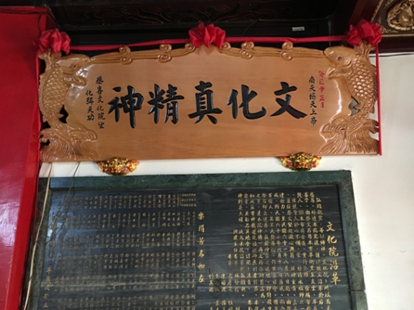 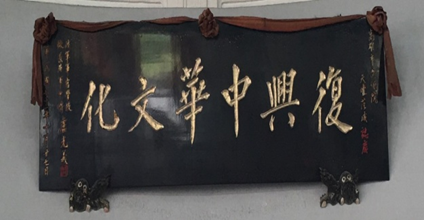 图1：文化院沿革强调复兴中华文化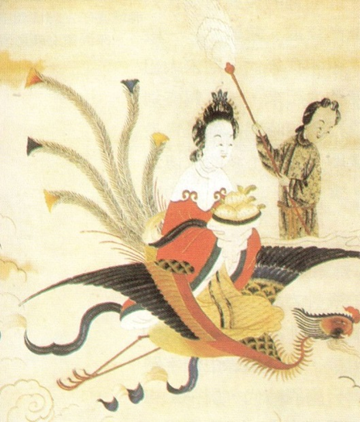 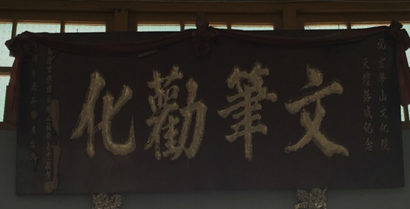 图2:鸾是一个吉祥的鸟类与鸾笔劝化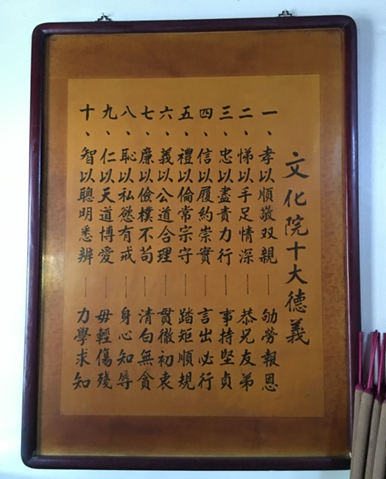 图3：文化院的十大德义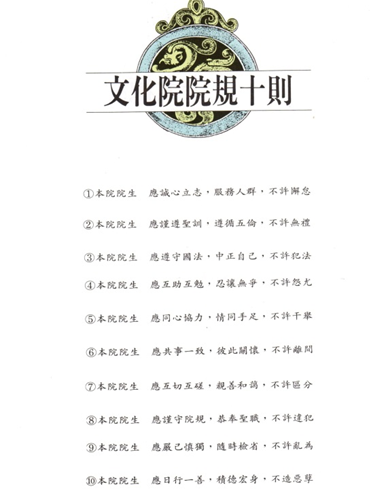 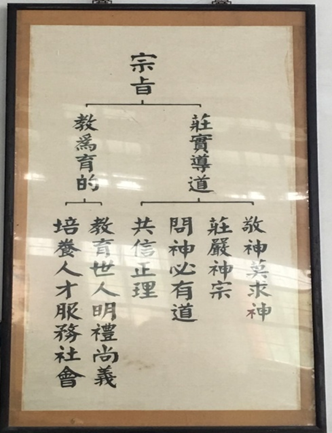 图4:文化院院规十则与宗旨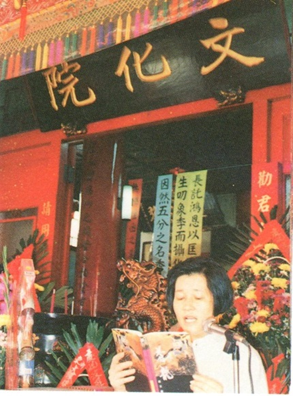 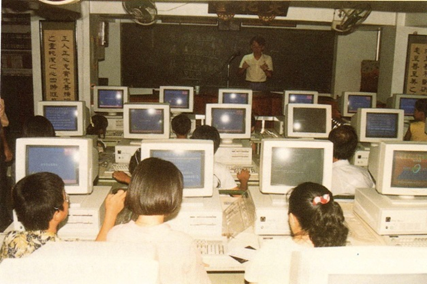 图5:朗读圣书的院生视文化院如同一所学堂图6:举办社教文艺团康供青少年学习进修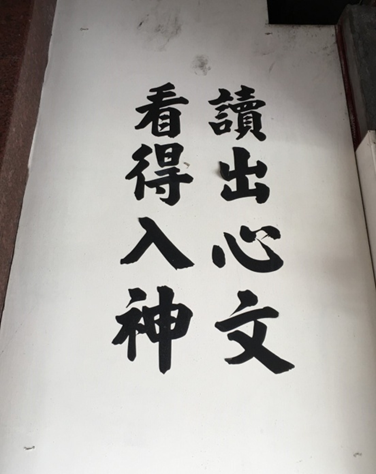 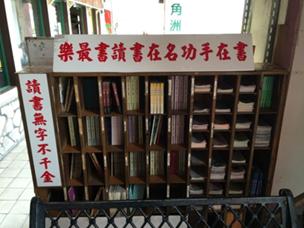 图7：强调读书图8:乐在读书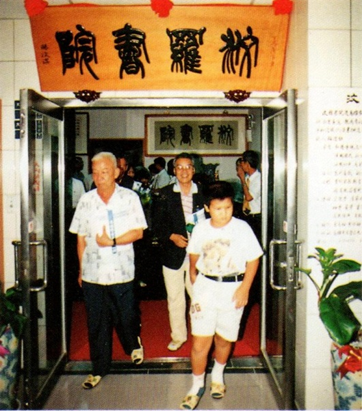 图9:进出汶罗书院，充满喜悦感恩图9:进出汶罗书院，充满喜悦感恩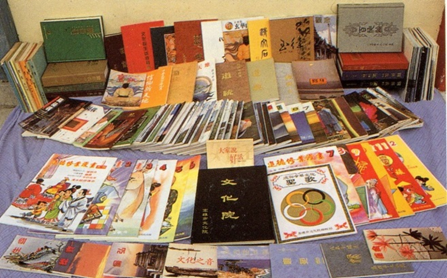 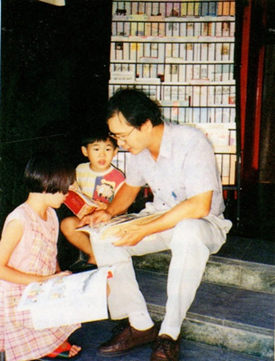 图10:出版文宣净化人心，建立信仰的新环境图11:着书赠书并广结善缘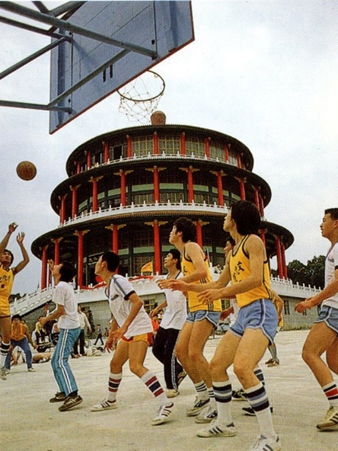 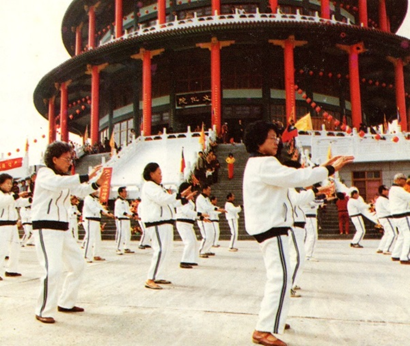 图12:积极勉励年轻人乐观进取图13:发扬道教养生观念，强健身心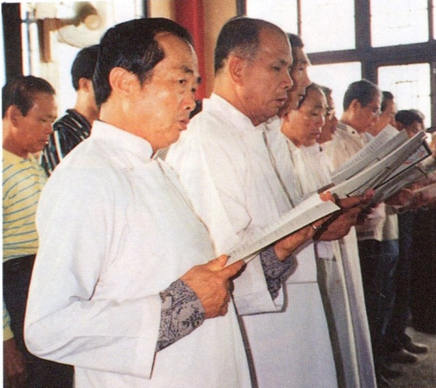 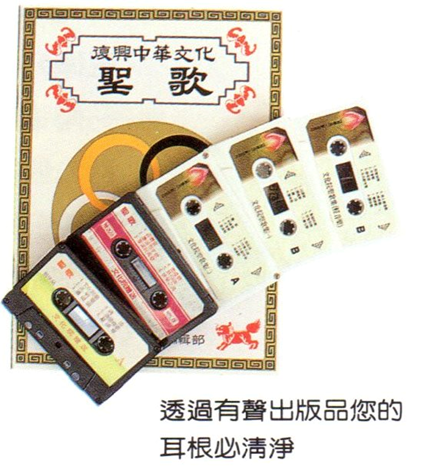 图14:用圣歌来颂赞神明，并唱出快乐的人生观图15:出版圣歌宣扬复兴中华文化教义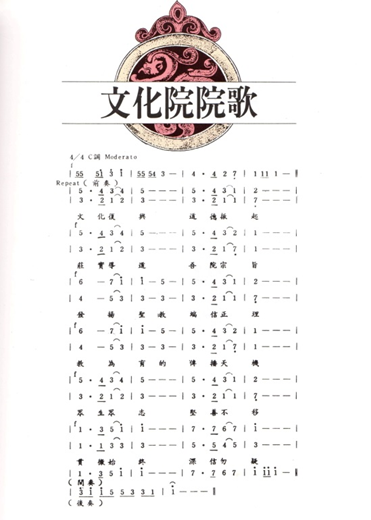 文化复兴，道德振起庄实导道，吾院宗旨发扬圣教，端信正理教为育的，传播天机众生众志，坚善不移贯彻始终，深信勿疑图16：文化院院歌与歌词图16：文化院院歌与歌词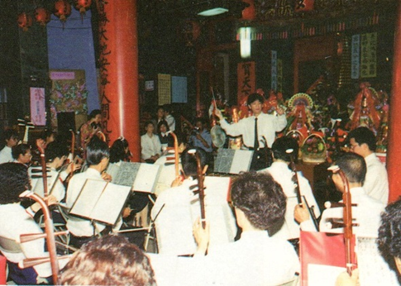 图17:透过参与文化院了解认识自己，激发潜能书       名着 者出版单位出版单位页数页数定价出版日期 瑶讯季刊 蔡 文 圣书出版社圣书出版社不定不定赠阅1971 圣  书 蔡 文 圣书出版社圣书出版社280280赠阅1971 历  丛（一） 蔡 文 圣书出版社圣书出版社334334赠阅1972 茶  书 蔡 文 圣书出版社圣书出版社1919赠阅1973 茶  道（一） 蔡 文 圣书出版社圣书出版社174174赠阅1973 历  丛（二） 蔡 文 圣书出版社圣书出版社230230赠阅1973 茶  道（二） 蔡 文 圣书出版社圣书出版社7575赠阅1974 历  丛（三） 蔡 文 圣书出版社圣书出版社270270赠阅1974 谈  道（一） 蔡 文 圣书出版社圣书出版社3535赠阅1974 谈  道（二） 蔡 文 圣书出版社圣书出版社3636赠阅1974 谈  道（三） 蔡 文 圣书出版社圣书出版社3131赠阅1974 谈  道（四） 蔡 文 圣书出版社圣书出版社3434赠阅1974 正  时 蔡 文 圣书出版社圣书出版社9797赠阅1974 历  丛（四）蔡 文圣书出版社圣书出版社102102赠阅1975 茶  道（三） 蔡 文 圣书出版社圣书出版社119119赠阅1976 历  丛（五） 蔡 文 圣书出版社圣书出版社130130赠阅1977 圣  歌蔡文作词  吴炳棋作曲蔡文作词  吴炳棋作曲蔡文作词  吴炳棋作曲1515赠阅1978 朗  照 蔡 文 圣书出版社圣书出版社7979赠阅1979 关系我季刊（1-68）蔡文等关系我杂志社关系我杂志社132132赠阅1980 历  丛（六） 蔡 文 圣书出版社圣书出版社178178赠阅1981 神之课 蔡 文 圣书出版社圣书出版社6666赠阅1981 教学一百篇 蔡 文 圣书出版社圣书出版社155155赠阅1981 信仰新天地 蔡 文 圣书出版社圣书出版社5454赠阅1981 龙传天地 蔡 文 圣书出版社圣书出版社5757赠阅1981 文化院简介（70年版） 蔡 文 圣书出版社圣书出版社4242赠阅1981 人生灵泉 蔡 文 圣书出版社圣书出版社8080赠阅1981书       名着 者出版单位出版单位页数页数定价出版日期 清水祖师的传奇（漫画） 蔡 文 圣书出版社圣书出版社8484赠阅1981 鸾  音 蔡 文 圣书出版社圣书出版社8080赠阅1982 文化院玄华山天坛 蔡 文 圣书出版社圣书出版社2222赠阅1982 修  身蔡文等圣书出版社圣书出版社102102赠阅1983 清水祖师探讨 蔡 文 圣书出版社圣书出版社131131赠阅1983 文化院简介（73年版） 蔡 文 圣书出版社圣书出版社2020赠阅1984 圣华鸾音（一） 蔡 文 圣书出版社圣书出版社6262赠阅1984 圣华铎声（二） 蔡 文 圣书出版社圣书出版社7676赠阅1984 圣华讲学（三） 蔡 文 圣书出版社圣书出版社8686赠阅1984 圣华修身（四） 蔡 文 圣书出版社圣书出版社104104赠阅1984 圣华嘉言（五） 蔡 文 圣书出版社圣书出版社6161赠阅1984 天坛风景明信片（2套）圣书出版社圣书出版社赠阅1984 我们的日课 蔡 文 圣书出版社圣书出版社183183赠阅1985 灵魂观念 蔡 文 圣书出版社圣书出版社7171赠阅1985 德  范 蔡 文 圣书出版社圣书出版社6464赠阅1985 文化之音 蔡 文 圣书出版社圣书出版社100100赠阅1985 宗教探讨 蔡 文 圣书出版社圣书出版社4848赠阅1985 萱  晖 蔡 文 圣书出版社圣书出版社8080赠阅1985 道 统 蔡 文 圣书出版社圣书出版社168168赠阅1986 弘 伦 蔡 文 圣书出版社圣书出版社4545赠阅1986 神与人 蔡 文 圣书出版社圣书出版社186186赠阅1986 益  生（道） 蔡 文 圣书出版社圣书出版社8585赠阅1987 金  莲（佛） 蔡 文 圣书出版社圣书出版社5858赠阅1987 宝  德（儒） 蔡 文 圣书出版社圣书出版社6565赠阅1987 鹿苑竺音 蔡 文 圣书出版社圣书出版社9090赠阅1987 骆汶淇语录 蔡 文 圣书出版社圣书出版社205205赠阅1987 文化院简介（77年版） 蔡 文 圣书出版社圣书出版社243243赠阅1988 妇  宝 蔡 文 圣书出版社圣书出版社9191赠阅1988书       名着 者出版单位出版单位页数页数定价出版日期 日  课 蔡 文 圣书出版社圣书出版社287287赠阅1988 慈  典 蔡 文 圣书出版社圣书出版社239239赠阅1988 道  典 蔡 文 圣书出版社圣书出版社311311赠阅1988 文化院生崇道精神 蔡 文 圣书出版社圣书出版社1818赠阅1989 弘  宣 蔡 文 圣书出版社圣书出版社4747赠阅1989 漫画月刊（1-12） 蔡 文 圣书出版社圣书出版社4848赠阅1990 心  文 蔡 文 圣书出版社圣书出版社222222赠阅1990 百神论 蔡 文 圣书出版社圣书出版社703703赠阅1990 圣歌录音带赠阅赠阅19911991 文化院简介（1990年版） 蔡 文 圣书出版社圣书出版社4848赠阅1991 玉  律 蔡 文 圣书出版社圣书出版社256256赠阅1991 大家说好话 蔡 文 圣书出版社圣书出版社113113赠阅1991 教学一百章 蔡 文 圣书出版社圣书出版社174174赠阅1991 鸾讯双月刊（试刊） 蔡 文 圣书出版社圣书出版社6464赠阅1991 圣  歌（增订版）蔡文作词  吴炳棋作曲蔡文作词  吴炳棋作曲蔡文作词  吴炳棋作曲4444赠阅1991 清文石录（一） 蔡 文 圣书出版社圣书出版社176176赠阅1991 尊老恤幼漫画专刊（2册） 行 云 圣书出版社圣书出版社4848赠阅1991 圣华修身 蔡 文 圣书出版社圣书出版社160160赠阅1991 神  道（上） 蔡 文 圣书出版社圣书出版社135135赠阅1992 骆汶淇传奇（漫画） 蔡 文 圣书出版社圣书出版社164164赠阅1992 日  课（修订本） 蔡 文 圣书出版社圣书出版社283283赠阅1993 文化院讯（月刊报纸）蔡文等文化院讯杂志文化院讯杂志88赠阅1993 文化院简介（83年版） 蔡 文 圣书出版社圣书出版社100100赠阅1994 苍  龙 蔡 文 圣书出版社圣书出版社130130赠阅1994 毒海无涯，戒是岸（漫画）邱崇杰圣书出版社圣书出版社6969赠阅1994 清文石录（二） 蔡 文 圣书出版社圣书出版社178178赠阅1994 纪世升平法会手册 蔡 文圣书出版社圣书出版社8282赠阅1994 道教生活常识小百科 蔡 文 圣书出版社圣书出版社折页折页赠阅1994书       名着 者出版单位出版单位页数页数定价出版日期 纪世升平法会录像带圣书出版社圣书出版社赠阅1995 福诞法会手册 蔡 文 圣书出版社圣书出版社8080赠阅1995 海峡两岸二度南京渡亡法会手册 蔡 文 圣书出版社圣书出版社6060赠阅1996 宗教与社会 蔡 文 圣书出版社圣书出版社8888赠阅1997 台湾民间宗教与信仰 蔡 文 圣书出版社圣书出版社4040赠阅1998 鸾务交流手册 蔡 文 圣书出版社圣书出版社9494赠阅1998 道德书宝第一辑 蔡 文 圣书出版社圣书出版社252252赠阅1999 灵台遥渡胜会 蔡 文 圣书出版社圣书出版社180180赠阅2000 降神与灵理常识交流 蔡 文 圣书出版社圣书出版社5858赠阅2000 文化院的宗教观 蔡 文 圣书出版社圣书出版社2222赠阅2000 文化院与东南亚德教 蔡 文 圣书出版社圣书出版社8585赠阅2000 鸾理学交流 蔡 文 圣书出版社圣书出版社5555赠阅2000 日本宗教探讨 蔡 文 圣书出版社圣书出版社5050赠阅2000 认识文化院 蔡 文 圣书出版社圣书出版社5858赠阅2001 现代道德经第一辑 蔡 文 圣书出版社圣书出版社192192赠阅2002 灵理研究第一辑 蔡 文 圣书出版社圣书出版社196196赠阅2002新世纪信仰新课题第一辑 蔡 文 圣书出版社圣书出版社312312赠阅2002 做一个七分人第一辑 蔡 文 圣书出版社圣书出版社209209赠阅2002 神人同工 蔡 文 圣书出版社圣书出版社5151赠阅2002 文化之声第一辑蔡 文圣书出版社圣书出版社324324赠阅2003 和光焕祥法会手册 蔡 文 圣书出版社圣书出版社8585赠阅2003 圣瑞钟祥法会手册 蔡 文 圣书出版社圣书出版社117117赠阅2003 文化之声第二辑蔡 文圣书出版社圣书出版社365365赠阅2004 天泽法会手册 蔡 文 圣书出版社圣书出版社115115赠阅2004神道设教蔡 文圣书出版社圣书出版社126126赠阅2004乩学珍味蔡 文圣书出版社圣书出版社400400赠阅2004文化之声第三辑蔡 文圣书出版社圣书出版社403403赠阅2005今日今时今人法会手册蔡 文圣书出版社圣书出版社7373赠阅2005紫讯(三)蔡 文圣书出版社圣书出版社418418赠阅2005抚灵安魂慰魄遥渡胜会手册蔡 文圣书出版社圣书出版社7979赠阅2005汶罗玄经蔡 文圣书出版社圣书出版社100100赠阅2005玄门元经平安赞蔡 文圣书出版社圣书出版社2929赠阅2005世纪圆健和平法会手册蔡 文圣书出版社圣书出版社7575赠阅2006三清生活蔡 文圣书出版社圣书出版社283283赠阅2006诚信清流法会手册蔡 文圣书出版社圣书出版社136136赠阅2007文化之声第四辑蔡 文圣书出版社圣书出版社418418赠阅2007道 航蔡 文圣书出版社圣书出版社6262赠阅2007